TOWN OF       HARWICH732 Main StreetHarwich, MA 02645PHONE (508)-430-7538     FAX (508)430-7531HARWICH CONSERVATION COMMISSION - MEETING AGENDATOWN HALL - GRIFFIN ROOMWEDNESDAY – MARCH 1, 2023 – 6:30 PM*Public may attend the meeting in person, access the meeting on Channel 18 (Broadcasting Live), or can login to the meeting remotely using the following login information*Please join my meeting from your computer, tablet or smartphone.https://meet.goto.com/922369709You can also dial in using your phone.Access Code: 922-369-709United States: +1 (872) 240-3212New to GoToMeeting? Download the App here: https://meet.goto.com/install6:30 PM HEARINGS All hearings shall be subject to discussion, taking of testimony, review of submitted and documents which may result in a vote being taken to approve or deny a project; or to issue a continuance to a time and date certain in order to receive and review further information as needed.The following applicants have filed a Notice of IntentDonald Annino, 14 Mill Point Rd, Map 1 Parcel J1-94. Proposed Pier, Ramp, Float, and Dredging. Thomas and Gina Flannery, 58 Chase St, Map 4 Parcel E2-B. Replace Bulkhead.William Beekman, 194 John Joseph Rd, Map 72 Parcel G1-2. Construction of Retaining Walls, Reconstruction of Patio and Deck, and Site Improvements. Robert and Paula Bigelow Howard, 7 Nons Rd, Map 6 Parcel C1-9. Increase Float Size. 10 Harbor Rd LLC, 10 Harbor Rd, Map 8 Parcel S1-0. Removal and Reconstruction of Single Family Dwelling and Site Improvements.  Natalia Wallace, 16 Olde Coach Ln, Map 112 Parcel A6-28. Restoration Plan and after-the-fact application to permit Deck Expansion.Enforcement Orders117 & 123 Riverside Dr – Review of proposed restoration plan 15 & 19 Shore Rd – Review of proposed restoration planDiscussion and Possible VoteAs-Built Road Plan for Chloe’s PathOrders of ConditionsJohn Leong and Charis Cladouhos, 25 Trout Brook & 27 Sound View Rd, Map 26 Parcels C1-6 & L1-9. SE32-2523. Construct Reinforcing Retaining Wall. Pleasant Bay Community Boating, 2285 & 2287 Rte 28 – Head of the Bay Rd, Map 119 Parcels N7-3 & N8-0. SE32-2518. Changes to parking areas, retaining walls, walkways, stairs, and deck. Round Cove Resort Owner LLC, 2173 Rt 28 – Head of the Bay Rd & 4 Cove Landing Rd, Map 115 Parcels S1-3 & R2. SE32-2521. Raze and Replace Buildings A, B, and K, Planting, and Hardscape Improvements. HFH Development, (4, 8, 11, 12, 16, 17, 20) Chloe’s Path & 0 Forest St, Map 31 Parcels D4-3, D4-4, D4-5, D4-6, D4-7, D4-8, D-4-9, & D3. SE32-2519. Re-establishment of the turtle protection plan set forth in NHESP 09-20086.Wychmere Harbor Real Estate LLC, 23 Snow Inn Rd, Map 8 Parcel P2. NHESP File #11-29126. Amendment to SE32-2387. Reconfiguration of beach grass mitigation area, and incorporation of HCP filed with NHESP. Discussion and Possible Vote: Update on ongoing land management tasks:Herring River StudyMinutesSeptember 21, 2022October 5, 2022February 24, 2023ANY OTHER BUSINESS WHICH MAY COME BEFORE THE COMMISSIONAuthorized posting officer:		Posted by:  														                        Town ClerkMelyssa Millett		               Signature 					Date: 	      	   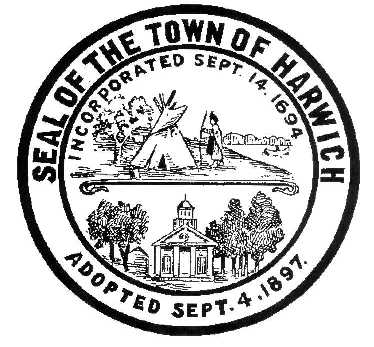 